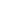 DECLARACIÓN JURADA SUBPROGRAMA DE CONTRATACION PÚBLICA PARA EL DESARROLLO DE LA INDUSTRIA FARMACÉUTICADecreto Nº 194/014 de 11 de julio de 2014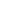 El/los abajo firmantes, en su/s calidad/es de representante/s de la empresa ______________________________________ declara/n bajo juramento conforme lo dispuesto por el Decreto Nº 194/014 de 11 de julio de 2014 (Arts. 3º y 6º) que los siguientes:(Marque lo que corresponda)Xxx BienesXxx ServiciosCumplen con los requisitos establecidos para ser considerados de carácter nacional en un todo conforme con lo dispuesto en el artículo 2 del Decreto Nº 13/009 de 13 de enero de 2009, en la redacción dada por el artículo 1 del Decreto Nº 164/013 de 4 de junio de 2013.(Complete el campo que corresponda según opción anterior)Descripción de bienes(Agregue las líneas que sean necesarias)Firma: __________________________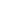 Aclaración: __________________________Fecha: ____/____/____Compra Nº: Nº de itemPrincipio ActivoPresentaciónProducto/Descripción(indicar si terceriza)